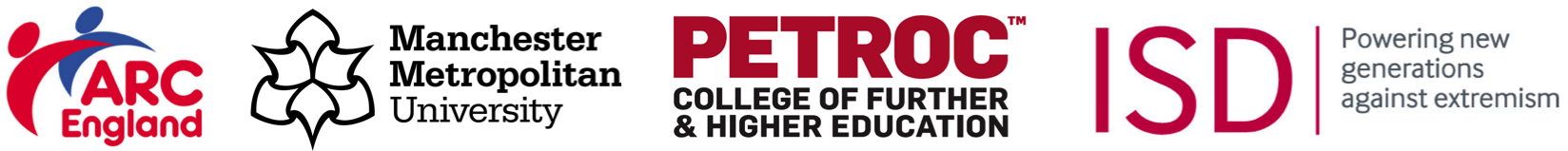 Get SMART (Social Media Awareness and Resilience Training)Radicalisation, social media and people with learning disabilitiesCHANNEL, PlymouthCHANNEL is the multi-agency safeguarding programme available in every local authority in England and Wales. It works to protect vulnerable people from being drawn into terrorism and provides a range of support, including mentoring, counselling, assistance with employment etc. It is a confidential and voluntary process - it is up to an individual, or their parents where appropriate, to decide whether to take advantage of the support it offers. It is not any form of criminal or civil sanction.Channel is about early intervention to protect vulnerable people from being drawn into committing terrorist-related activity and addresses all forms of extremism. Channel has received referrals from a range of people concerned about an individual’s wellbeing, including from schools, health and social services and communities.If you have concerns about a child under the age of 18, please contact the Children’s Gateway on 01752 307160 or email Gateway@plymouth.gov.uk.If you have concerns about a person aged 18 and over, please contact the Community Connections team on 01752 304440, or email CommunityConnections@plymouth.gov.uk.Alternatively you can contact the Devon and Cornwall Police Prevent team: Tel: 01392 226514Email: prevent@devonandcornwall.pnn.police.ukThe Police non-emergency number is 101For immediate threats to safety, always call 999.